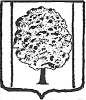 РЕШЕНИЕСОВЕТ  ПАРКОВСКОГО  СЕЛЬСКОГО ПОСЕЛЕНИЯТИХОРЕЦКОГО  РАЙОНАТретий созывот 11.02.2015								                       № 39посёлок  ПарковыйО  ежегодном  отчете главы  Парковского сельского поселения Тихорецкого района о  результатах своей деятельности и деятельности   администрации Парковского сельского  поселения Тихорецкого  района за 2014 год	Заслушав и обсудив  отчет главы Парковского сельского поселения Тихорецкого района  Агеева Николая Николаевича о результатах своей деятельности и администрации Парковского сельского поселения Тихорецкого района за 2014 год,  Совет Парковского сельского поселения Тихорецкого района, руководствуясь  статьёй  35 Федерального  закона  от 06 октября 2003 года  № 131 - ФЗ «Об  общих  принципах  организации  местного самоуправления в Российской Федерации» и статьёй  32  Устава  Парковского  сельского поселения  Тихорецкого района, РЕШИЛ:1.Признать  работу главы Парковского сельского поселения Тихорецкого района Агеева Николая Николаевича и администрации Парковского сельского поселения Тихорецкого района за 2014 год  удовлетворительной.2. Информацию  председателя Совета Парковского сельского поселения Тихорецкого района  о работе Совета  Парковского сельского поселения                              за 2014 год  принять к сведению.3. Обнародовать  отчет главы Парковского сельского поселения Тихорецкого района Агеева Николая Николаевича о результатах своей деятельности и  деятельности  администрации  Парковского сельского поселения Тихорецкого района за 2014 год в установленном порядке и разместить на официальном сайте администрации Парковского сельского поселения Тихорецкого района  в сети «Интернет» (admparkovskoe.ru).4.  Контроль за выполнением настоящего решения возложить на постоянную комиссию по  взаимодействию с органами власти, социальным, организационно-правовым вопросам и местному самоуправлению Совета Парковского сельского поселения Тихорецкого района (Дробная).5. Решение вступает в силу со дня его подписания.Председатель Совета Парковского сельского поселенияТихорецкого района								      А.И. ЧопГлава Парковского сельского поселения Тихорецкого района							                Н.Н. Агеев